Dichiarazione di omesso versamento dell’Imposta di Soggiorno(da compilare a cura del Gestore della struttura ricettiva)Il / La sottoscritto / a  _____________________________________________________________________ nato/a a ___________________________ il _____________ codice fiscale __________________________residente in ________________________ via __________________________________________ nr. ____In qualità di legale rappresentante  della Ditta __________________________________________________con sede in ____________________________________________________________________________codice fiscale _________________________________ p. iva _____________________________________Con riferimento alla struttura ricettiva _________________________________________________ubicata in via_______________________________________ n.____Classificazione alberghiera _______________  Tipologia extra - alberghiera.__________________Consapevole:della responsabilità  penale cui può andare incontro in caso di dichiarazione falsa o comunque non corrispondente al vero (art. 76 D.P.R. 28/12/2000 n° 445), e della decadenza dai benefici conseguiti a seguito di un provvedimento adottato in base ad una dichiarazione rivelatasi, successivamente, mendace (art. 75 DPR n° 445/2000); che con deliberazione di Consiglio Comunale nr. 45 del 27.11.2013 il Comune di Darfo Boario Terme ha introdotto e disciplinato l’imposta di soggiorno prevista dall’art. 4 del D.Lgs. nr.23/2011;che per l’omesso, ritardato o parziale versamento dell’imposta si applicano le sanzioni amministrative di cui all’art. 10 del regolamento dell’imposta di soggiorno approvato con la succitata deliberazione.DICHIARAai sensi dell’art. 8, comma 3, del regolamento sull’imposta di soggiornoche il sig. / sig.ra _______________________________________ nato/a a ___________________ il ____________ residente a __________________________________ in Via ____________________________________ n._______ha soggiornato presso questa struttura ricettiva dal giorno ………………………… al giorno …………………………..al termine del soggiorno, ha omesso la corresponsione dell’imposta di soggiorno e, pertanto, in qualità di legale rappresentante della struttura ricettiva, non è nelle condizioni di effettuare il versamento di detta imposta al comune di Darfo Boario Terme per un ammontare pari a € …………………….., calcolato sulla base della misura stabilita dal comune di Darfo Boario Terme;ha rifiutato, alla mia presenza, di rilasciare a questa struttura ricettiva, la prevista motivata dichiarazione di omesso versamento dell’imposta di soggiorno per il periodo interessato.Il Titolare del trattamento dei dati personali è il Comune di Darfo Boario Terme. Il Titolare garantisce, nelle forme ritenute più idonee, che il trattamento dei dati personali in suo possesso si svolga nel rispetto dei diritti, delle libertà fondamentali, della dignità delle persone fisiche, nonché di tutti gli altri precetti stabiliti dal D.Lgs. 196/2003 (“Codice privacy”) e successive modifiche. L’interessato potrà esercitare tutti i diritti di cui all’articolo 7 del D.Lgs. 196/2003. Il Titolare del trattamento garantisce la reperibilità dell’apposita informativa completa (ex Art. 13, D.Lgs. 196/2003) presso il sito internet del Comune di Darfo Boario Terme, all’indirizzo www.darfoboarioterme.gov.it, ed anche presso l’Ufficio Tributi del Comune stesso.Darfo Boario Terme, lì _______________________________________________________________________________(Firma leggibile – Allegare fotocopia documento di identità valido)Allegati: copia del documento d’identità del dichiarante.Allegati: copia del documento d’identità del Ospite.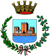 (da conservare a cura del gestore della struttura ricettiva per cinque anni
e da trasmettere in via telematica all’ufficio tributi del comune)